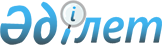 О создании Межведомственной комиссии по развитию логистической системы при Правительстве Республики Казахстан
					
			Утративший силу
			
			
		
					Постановление Правительства Республики Казахстан от 30 мая 2011 года № 599. Утратило силу постановлением Правительства Республики Казахстан от 15 июня 2017 года № 367
      Сноска. Утратило силу постановлением Правительства РК от 15.06.2017 № 367.
      В целях создания логистической системы и дальнейшего увеличения транзитного потенциала страны Правительство Республики Казахстан ПОСТАНОВЛЯЕТ:
      1. Создать Межведомственную комиссию по развитию логистической системы при Правительстве Республики Казахстан в составе согласно приложению к настоящему постановлению.
      2. Утвердить прилагаемое Положение о Межведомственной комиссии по развитию логистической системы при Правительстве Республики Казахстан.
      3. Признать утратившими силу:
      1) постановление Правительства Республики Казахстан от 13 июня 2008 года № 583 "О создании Комиссии по вопросам развития транзита";
      2) постановление Правительства Республики Казахстан от 17 ноября 2009 года № 1866 "О внесении изменения в постановление Правительства Республики Казахстан от 13 июня 2008 года № 583".
      4. Настоящее постановление вводится в действие со дня подписания. Состав
Межведомственной комиссии по развитию логистической системы
при Правительстве Республики Казахстан
      Сноска. Состав в редакции постановления Правительства РК от 04.09.2014 № 970.
       Первый заместитель Премьер-Министра Республики Казахстан, председатель
      Министр по инвестициям и развитию Республики Казахстан, заместитель председателя
      директор Департамента транзитной политики и транспортной логистики Министерства по инвестициям и развитию Республики Казахстан, секретарь
      вице-министр национальной экономики Республики Казахстан
      вице-министр сельского хозяйства Республики Казахстан
      вице-министр финансов Республики Казахстан
      заместитель Председателя Комитета национальной безопасности Республики Казахстан - директор Пограничной службы (по согласованию)
      председатель Комитета государственных доходов Министерства финансов Республики Казахстан
      национальный секретарь в Республике Казахстан      Межправительственной комиссии ТРАСЕКА (по согласованию)
      главный директор по управлению активами акционерного общества "Фонд национального благосостояния "Самрук-Казына" (по согласованию)
      вице-президент по логистике акционерного общества "Национальная компания "Қазақстан темір жолы" (по согласованию)
      генеральный директор компании "Арамекс" (по согласованию)
      заместитель председателя Национальной палаты предпринимателей Республики Казахстан (по согласованию)
      президент компании "Глобал линк", председатель совета директоров (по согласованию)
      независимый консультант, член международного института логистики г. Дублин (по согласованию)
      генеральный директор объединения юридических лиц "Союз транспортных и логистических организаций и ассоциаций "КАZLOGISTICS" (по согласованию) Положение
о Межведомственной комиссии по развитию
логистической системы при Правительстве Республики Казахстан
1. Общие положения
      1. Межведомственная комиссия по развитию логистической системы при Правительстве Республики Казахстан (далее - Комиссия) создается в целях создания логистической системы и дальнейшего увеличения транзитного потенциала страны.
      2. Комиссия является консультативно-совещательным органом при Правительстве Республики Казахстан.
      3. В своей деятельности Комиссия руководствуется Конституцией и законами Республики Казахстан, актами Президента и Правительства Республики Казахстан и иными нормативными правовыми актами, международными договорами Республики Казахстан, а также настоящим Положением. 2. Задачи и функции Комиссии
      4. Основными задачами и функциями Комиссии являются выработка предложений по:
      1) дальнейшему развитию логистической системы и логистического потенциала Республики Казахстан, в том числе путем создания полноценных транспортных, торговых и многофункциональных логистических центров;
      2) совершенствованию законодательства Республики Казахстан в области логистики, направленного на устранение барьеров, возникающих с транспортировкой грузов при пересечении границ (таможенное оформление, тарифная политика, налогообложение, страхование, лицензирование, сертификация, стандартизация и т.д.);
      3) определению наиболее приемлемой модели развития логистической системы в Республике Казахстан;
      4) определению наиболее оптимальных мест и территорий на внутренних и приграничных территориях республики, а также среди существующих аэропортов для строительства логистических объектов;
      5) дальнейшему развитию мультимодальных перевозок и логистических услуг. 3. Основные права Комиссии
      6. Комиссия в установленном порядке и по вопросам, входящим в ее компетенцию, имеет право:
      1) вносить предложения в Правительство Республики Казахстан по эффективному развитию логистической системы в Республике Казахстан;
      2) привлекать для проведения экспертиз и консультаций международных и местных специалистов соответствующего профиля как из государственных органов так и с организаций;
      3) запрашивать и получать в установленном законодательством порядке от государственных органов и организаций информацию по вопросам, входящим в их компетенцию;
      4) заслушивать предложения и мнения отраслевых ассоциаций, заинтересованных транспортных организаций и инвесторов по вопросам развития логистики;
      5) организовывать временно и постоянно действующие проектно-реализационные группы. 4. Организация деятельности Комиссии
      7. Председатель Комиссии руководит ее деятельностью, председательствует на заседаниях, планирует работу.
      Во время отсутствия председателя его функции выполняет заместитель председателя Комиссии.
      8. Рабочим органом Комиссии является Министерство по инвестициям и развитию Республики Казахстан.
      Рабочий орган осуществляет организационно-техническое обеспечение работы Комиссии, в том числе готовит предложения по повестке дня заседания Комиссии, необходимые документы, материалы, которые должны быть направлены членам Комиссии за три рабочих дня до проведения заседания Комиссии с приложением проекта протокола.
      Сноска. Пункт 8 в редакции постановления Правительства РК от 09.04.2014 № 329; с изменением, внесенным постановлением Правительства РК от 04.09.2014 № 970.


       9. После проведения заседания Комиссии секретарь Комиссии оформляет протокол. Секретарь не является членом Комиссии.
      Сноска. Пункт 9 в редакции постановления Правительства РК от 09.04.2014 № 329.


       10. Решения Комиссии принимаются открытым голосованием и считаются принятыми, если за них подано большинство голосов от общего количества членов Комиссии. Голосование проводится путем заполнения на заседании Комиссии листа голосования по форме согласно приложению к настоящей Инструкции о порядке создания, деятельности и ликвидации консультативно-совещательных органов при Правительстве Республики Казахстан и рабочих групп (далее – Инструкция), утвержденной постановлением Правительства Республики Казахстан от 16 марта 1999 года № 247. В случае равенства голосов принятым считается решение, за которое проголосовал председатель.
      Члены Комиссии имеют право на особое мнение, которое, в случае его выражения должно быть изложено в письменном виде и приложено к письму-отчету Комиссии, предусмотренному пунктом 24 Инструкции.
      По результатам проведения заседаний Комиссии и на основании листов голосования в течение трех рабочих дней составляется протокол, подписываемый председателем и секретарем.
      При изменении по итогам голосования содержания проекта протокола секретарь Комиссии направляет лист голосования с уточненной редакцией принятого решения членам Комиссии для согласования.
      Члены Комиссии после получения листа голосования направляют в течение одного рабочего дня ответ о согласии либо несогласии с обоснованием причин.
      Сноска. Пункт 10 в редакции постановления Правительства РК от 09.04.2014 № 329.


       11. Учет и хранение материалов и протокольных решений Комиссии с приложением листов голосования осуществляет рабочий орган Комиссии.
      Сноска. Пункт 11 в редакции постановления Правительства РК от 09.04.2014 № 329.

  5. Прекращение деятельности Комиссии
      12. Основанием для прекращения деятельности Комиссии является решение Правительства Республики Казахстан.
					© 2012. РГП на ПХВ «Институт законодательства и правовой информации Республики Казахстан» Министерства юстиции Республики Казахстан
				
Премьер-Министр
Республики Казахстан
К. МасимовПриложение
к постановлению Правительства
Республики Казахстан
от 30 мая 2011 года № 599 Утверждено
постановлением Правительства
Республики Казахстан
от 30 мая 2011 года № 599 